                                                                                                                                                   EK-1                                                                                                                                                                          E2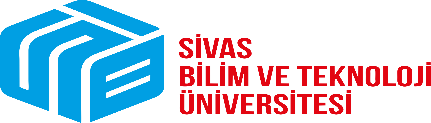 HASSAS GÖREV TESPİT FORMUHASSAS GÖREV TESPİT FORMUHASSAS GÖREV TESPİT FORMUHASSAS GÖREV TESPİT FORMUHASSAS GÖREV TESPİT FORMUHASSAS GÖREV TESPİT FORMUHARCAMA BİRİMİ: PERSONEL DAİRE BAŞKANLIĞIHARCAMA BİRİMİ: PERSONEL DAİRE BAŞKANLIĞIHARCAMA BİRİMİ: PERSONEL DAİRE BAŞKANLIĞIHARCAMA BİRİMİ: PERSONEL DAİRE BAŞKANLIĞIHARCAMA BİRİMİ: PERSONEL DAİRE BAŞKANLIĞIHARCAMA BİRİMİ: PERSONEL DAİRE BAŞKANLIĞIALT BİRİM: Akademik Personel Şube MüdürlüğüALT BİRİM: Akademik Personel Şube MüdürlüğüALT BİRİM: Akademik Personel Şube MüdürlüğüALT BİRİM: Akademik Personel Şube MüdürlüğüALT BİRİM: Akademik Personel Şube MüdürlüğüALT BİRİM: Akademik Personel Şube MüdürlüğüSıra NoHizmetin/Görevin AdıRisklerRisk DüzeyiKontroller/ TedbirlerGörevi Yürütecek Personelde Aranacak Kriterler1Öğretim Üyesi İlan İşleri-Kadronun 2/3 oranına takılıp takılmadığının hesaplanamaması                                                                   -İlanların hatalı yayımlanması nedeniyle, Üniversitemizin ve adayların mağdur olmasıYüksek-İşe başlayış ve ayrılışların doğru bir şekilde sisteme işlenmesi sağlanarak kadro sayılarının doğru tutulması sağlanacaktır                                                                                    -İlan metinleri hazırlanırken devamlı kontrol edilmesi ve yayımlanan ilanın karşılaştırmalı olarak kontrol edilmesi sağlanacaktır.-Mevzuata hakim olmak2Öğretim Üyesi (Profesör ve Doçent) Atama İşlemleri-Başvuruda adaydan eksik belge alınması ve mevzuatın uygulanmaması nedeniyle adayın mağdur olması                                                                                  - Profesör ve Doçent jüri raporlarının süresi içinde gelmemesi nedeniyle Üniversitemizin ve adayın mağdur olması.                                                                                      -Atama onayının hatalı yapılması nedeniyle adayın mağdur olması.Yüksek-İlanda istenen evraklarla adayın verdiği evrak karşılaştırılacak, başvurular deneyimli personel tarafından kontrol edilecek, eksiklik olması durumunda başvuru yapana bildirilecek                                             -Profesör atama raporları için 2 ay ve Doçent atamaları için 1 aylık süreler dolmadan raporların gelip gelmediği takip edilerek, gerekli işlemlerin yapılması.                                                      -Atama onayı imzaya konulmadan önce kontrol edilecek, ilgili mevzuat maddelerinin gerekli olanlarının uygulanması sağlanacaktır.-Mevzuata hakim olmak3Öğretim Üyesi (Dr. Öğr Üyesi) Atama İşlemleri-Atama teklif yazısında ve ekli belgelerde hatalar olması.                                                                                   -Atama onayının hatalı yapılması nedeniyle adayın mağdur olması.Yüksek-Kontrol edilerek ilgili birimin tamamlaması ve düzeltmesi sağlanacak.                                                               -Atama onayı imzaya konulmadan önce kontrol edilecek, ilgili mevzuat maddelerinin gerekli olanlarının uygulanması sağlanacak.-Mevzuata hakim olmak4Açıktan Atama İşlemleri (Akademik)-Atama işlemlerinde olası gecikme nedeniyle maddi kayıp oluşması. Yüksek-Atama işlemlerinde olası gecikmelerin, maddi kayıpların önlenmesi sağlanacaktır.-Mevzuata hakim olmak51416 S.K. Göre Atama İşlemleri  -Doktora yada yüksek lisans yapan kişiye Üniversitemizin ilgili anabilim dalında ihtiyaç kalmaması,                                                                               -Atama onayının hatalı yapılması nedeniyle adayın mağdur olması.Yüksek-Üniversitemizde ihtiyaç duyulmayan doktora mezunu öğrenciye ait bilgilerinin süresinde MEB'na bildirilmesi sağlanacaktır.                                                                          -Atama onayı imzaya sunulmadan önce kontrol edilecektir, ilgili mevzuat maddelerinin gerekli olanları uygulanacaktır.-Mevzuata hakim olmak61416 SK Göre Yurt Dışına Gönderilen Öğrencilerin Yazışma İşlemleri -Öğrenci tanıtma fişlerinin zamanında gönderilmemesi Öğrencinin mağdur olması.Orta-Öğrenci tanıtma fişlerinin zamanında gönderilmesi sağlanacaktır. Öğrencinin mağdur olması engellenecektir.-Mevzuata hakim olmak7Yabancı Uyruklu Öğretim Elemanı Çalıştırılması İşlemleri-Teklifin YÖK’e zamanında gitmemesi nedeniyle öğretim elemanı ihtiyacının karşılanamaması.
- İstihdamın YÖK tarafından uygun görülmemesi nedeniyle öğretim elemanı ihtiyacının karşılanamaması.Yüksek-Birim teklif yazıları ve ekleri incelenerek herhangi bir eksik olması durumunda tamamlanması sağlanacak, YÖK Başkanlığına zamanında gönderilmesi sağlanacaktır.
- Söz konusu risk için kabul etme yoluna gidilerek, durum ilgili birime yazı ile bildirilecektir.-Mevzuata hakim olmak8Atanan Personelin İşe Başlama İşlemleri- Gerekli evrakların zamanında gönderilmemesi, personelin mağdur olması.Orta-Atandığı birimle koordinasyonlu şekilde gerekli evrakların zamanında gönderilmesi sağlanacaktır.-Mevzuata hakim olmak9Askerlik Dönüşü Atama İşlemleri-Personelin 1 ay içinde birimine başvurmaması.                                                  -Personel Daire Başkanlığının başvuru yaptıktan 1 ay içinde atama onayını Rektörlüğüne sunmaması.Orta-Askerlik Dönüşü göreve başlayacak personelin dilekçe ile birime başlaması için bilgi verilecek ve 1 ay içinde atama onayının yapılması sağlanacaktır.-Mevzuata hakim olmak10Ücretsiz İzin Dönüşü Atama İşlemleri-Ücretsiz İzin dönüş onayının zamanında yapılmamasıOrta-Ücretsiz İzin dönüş onayının zamanında yapılması sağlanacak ve personelin mağdur olması önlenecektir.-Mevzuata hakim olmak11Ücretsiz İzine Ayrılma İşlemleri-Tecil/tehir süresi biten personelin bakaya olarak Üniversitede çalıştırılması
-Aylıksız izin bitiminde personelin göreve başlayıp başlamadığının tespit edilememesi Orta-Askerliğini tecil veya tehir ettiren personelin takip edilmesi sağlanacak, tecil/tehir bitim süresi gelmeden gerekli hatırlatma yapılacak, gerekli belgeler talep edilecek
2-Göreve başlama talebinde bulunmayan personelin, kadrodan ilişiğinin kesilmesi için Rektörlük oluru alınarak, adresine gerekli tebligat yapılması sağlanacaktır. Görevden çekilmiş sayılma işlemleri yapılacaktır.-Mevzuata hakim olmak12Naklen Atama Nedeniyle Görevden Ayırma İşlemleri-Karşı kuruma Rektörlük Makamının uygun görüş yazısının zamanında gönderilmemesi ve personelin ayrılış işlemlerinin gecikmesi nedeniyle mağdur olması.Orta-Karşı kuruma Rektörlük Makamının uygun görüş yazısının zamanında gönderilmesi ve personelin ayrılış işlemlerinden dolayı mağdur olması önlenecektir.-Mevzuata hakim olmak13İstifa Nedeniyle Görevden Ayırma İşlemleri-Rektörlük Makamının onayına sunulmaması.Orta-Rektörlük Makamının onayına zamanında sunulması sağlanacaktır.-Mevzuata hakim olmak14Ölüm Nedeniyle Görevden Ayırma İşlemleri-SGK'ya hak sahipleri için maaş ve tazminat yazısının yazılmaması.Orta-SGK'ya hak sahipleri için maaş ve tazminat yazısının zamanında yazılması sağlanacaktır.-Mevzuata hakim olmak15Emeklilik Nedeniyle Görevden Ayırma İşlemleri-Yaş haddine gelen personelin emekliye sevk edilmemesi nedeniyle kurumun zarar görmesi ve personelin hak kaybına uğraması.                                                                                                    2-Personelin emeklilik bilgilerinin Sosyal Güvenlik Kurumuna hatalı veya eksik bildirilmesi nedeniyle kurumun zarar görmesi ve personelin hak kaybına uğraması.Yüksek-Personel otomasyonundan online hatırlatma veya değişik hatırlama yöntemleri kullanılarak yaş haddine gelen personelin emekliye ayrılma işlemlerinin yapılması sağlanacak.                                                                -Kişinin özlük dosyası detaylı incelenerek emeklilik belgesinin hatasız düzenlenmesi sağlanacaktır.-Mevzuata hakim olmak16Akademik Personel Yabancı Dil Tazminatı-Yabancı Dil Tazminat Onayının zamanında gönderilmemesi.Orta-Yabancı Dil Tazminat Onayının Zamanında gönderilmesi ve personelin mağdur olması önlenecektir.-Mevzuata hakim olmak17Dekan Atama İşlemi-Dekan adayı bilgi formunun eksik doldurulması nedeniyle gecikme olması.                                                                              -Dekan adaylarının bilgilerine ulaşmada yaşanan zorluklar nedeniyle, evrakın YÖK Başkanlığına gönderilmesinde gecikme olması.Yüksek-Dekan adaylarının bilgi formunun doğru ve eksiksiz şekilde doldurması kontrol edilecektir.                                                        -Mevzuata hakim olmak18Kadro Dağıtım Cetvellerinin Hazırlanması-Kadro Tenkis-Tahsis cetvellerinin yanlış düzenlenmesi nedeniyle personelin mağdur olması.Yüksek-Cetveller hazırlandıktan sonra dikkatli bir şekilde karşılaştırılarak, yıl içinde meydana gelen değişmeler ilgili dosyaya konularak takip edilecek.-Mevzuata hakim olmak19Hizmet Birleştirme -Rektörlük Makamının onayına sunulmaması.Orta-Rektörlük Makamının onayına  zamanında sunulması sağlanacaktır.-Mevzuata hakim olmak20Akademik Personel İntibak İşlemleri-Personelin intibak işlemlerinin zamanında yapılamaması nedeniyle hak kaybı olması.                                                                                   -İntibakların hatalı yapılması nedeniyle hak kaybı olması.Yüksek-Personelin intibak işlemlerinin  yapıldıktan sonra kontrol edilmesi sağlanacaktır.                                      -İntibak hataları düzeltilerek personelin özlük bilgilerinde yanlışlık olması önlenmiş olacaktır.-Mevzuata hakim olmak21Derece ve Terfi İşlemleri-Personel terfi işlemlerinin zamanında yapılamaması nedeniyle hak kaybı olması.                                                                                    -Terfilerin hatalı yapılması nedeniyle hak kaybı olması.Orta-Terfiler sistem üzerinden otomatik yapıldıktan sonra kontrol edilmesi sağlanarak terfilerde gecikmeler önlenecektir.                                                                     -Terfi onayları imzaya konulmadan önce kontrol edilerek varsa hatalar düzeltilerek personelin özlük bilgilerinde yanlışlık olması önlenmiş olacaktır.-Mevzuata hakim olmak22İzin İşlemleri-Yıllık izin bitiminde personelin göreve başlayıp /başlamadığının tespit edilememesi.Düşük-Görevli Personelin Personel Otomasyon Özlük Sistemine izin başlama ve bitiş tarihlerini zamanında girmesi ve kontrolü sağlanacaktır.-Mevzuata hakim olmak23Mal Beyanı İşlemleri-Mal bildirim formunun personel tarafından süresi içinde verilmemesi.                                                                                          -Mal bildirim formunun zayii olması.                                                   Orta-Birimlere genel duyuru yapılarak gelen isim listesi üzerinden mal bildirimi yapmayanlar tespit edilerek, tekit işlemleri yapılmak üzere, üst amire konu ile ilgili bilgi verilecektir.                                                                       -İşlemi biten mal bildirim formlarının gizliliği emniyet altına alınmış bilgisayarlarda elektronik ortamda tutulması ve personelin özlük dosyasına konularak saklanması sağlanacaktır.                                                 -Mevzuata hakim olmak24Pasaport Başvuru İşlemleri -İmza Sirkülerinin Nüfus ve Vatandaşlık Müdürlüğüne ve Emniyet Genel Müdürlüğüne zamanında gönderilmemesi                                                                        -İmza Sirkülerinin Nüfus ve Vatandaşlık Müdürlüğüne ve Emniyet Genel Müdürlüğüne zamanında gönderilmemesinden dolayı personelin pasaport alamamasıOrta-İmza Sirkülerinin Nüfus ve Vatandaşlık Müdürlüğüne ve Emniyet Genel Müdürlüğüne zamanında gönderilmesi sağlanacaktır                               - Personelin mağdur olması önlenecektir-Mevzuata hakim olmak25Personel Kimlik Kartı-Kimlik Bilgilerinin eksik ya da hatalı girilmesi.Düşük-Kimlik Kartı Talep Formundaki bilgiler ile nüfus cüzdanındaki bilgilerin karşılaştırılarak doğru bir şekilde girilmesi.-Mevzuata hakim olmak26Hizmet/Görev Belgesi Düzenleme-Personel Otomasyon sistemine personelin bilgilerinin yanlış girilmesi. Düşük-Personel Otomasyon sistemine bilgilerin doğru girilmesi sağlanacaktır.-Mevzuata hakim olmak27Sendikadan İstifa-İlgili birim maaş kesinti ve eklerini Strateji Geliştirme Daire Başkanlığına göndermemesi.Düşük-İlgili birim maaş kesinti ve eklerini Strateji Geliştirme Daire Başkanlığına gönderilmesi için bilgi verilecektir.-Mevzuata hakim olmak28Sendikaya Üyelik-Sendika Üyelik Formlarının gönderilmemesiOrta-Sendika Üyelik Formlarının zamanında gönderilmesi sağlanacaktır.-Mevzuata hakim olmak292547 S.K. 31.Md.Göre Görevlendirme -Başvuru evraklarının tam ve doğru olmaması.Yüksek-Başvuru evraklarının tam ve doğru olması sağlanacaktır.-Mevzuata hakim olmak302547 S.K. 35.Md.Göre Görevlendirme-Tekliflerin makul süreden geç gelmesinden dolayı, mevzuat gereği yapılması gereken işlemlerin tamamlanmasında zorlukla karşılaşma.                                                                                            -Görevlendirme uygunluğunun ilgili birimlere dağıtılmaması sonucu oluşan mağduriyetler.Yüksek-Rektörlükçe yapılmış bulunan duyuruların zaman zaman tüm birimlere hatırlatılması sağlanacaktır.                                                 -Görevlendirme onayı imzadan çıktıktan sonra geciktirilmeden ilgili birimlere dağıtılması sağlanacak, dağıtım işleminin sehven yapılmaması durumunda, fark edildiğinde ivedilikle dağıtımı yapılacak.-Mevzuata hakim olmak312547 S.K. 38.Md.Göre Görevlendirme-Yönetim Kurulu Kararının birime gönderilmemesi, personelin mağdur olması.Yüksek-Yönetim Kurulu Kararının birimine zamanında gönderilmesi, personelin mağduriyetinin giderilmesi için önlem alınması sağlanacaktır.-Mevzuata hakim olmak322547 S.K. 39.Md.Göre Görevlendirme-Yönetim Kurulu Kararının birime gönderilmemesi, Personelin Mağdur olması.Yüksek-Yönetim Kurulu Kararının birimine zamanında gönderilmesi, personelin mağduriyetinin giderilmesi için önlem alınması sağlanacaktır.-Mevzuata hakim olmak332547 S.K. 40/a Md. Göre Görevlendirme-Görevlendirme teklif yazısının birimine gönderilmemesi.Yüksek-Gelen görevlendirme yazısı kayda alınarak, sık sık kontrol edilmesi sağlanacaktır.-Mevzuata hakim olmak342547 S.K. 40/b.Md.Göre Görevlendirme-Görevlendirme teklif yazısının birimine gönderilmemesi.Yüksek-Gelen görevlendirme yazısı kayda alınarak, sık sık kontrol edilmesi sağlanacaktır.-Mevzuata hakim olmak352547 S.K. 40/d Md. Göre Görevlendirme-Uygunluk yazısına istinaden verilen olur yazısının onaya sunulmaması, Adayın mağdur olması.Yüksek-Olur yazısının zamanında yapılması sağlanacaktır.-Mevzuata hakim olmak362547 S.K. 13-b. Md. Göre Görevlendirme-Kişinin görevlendirmeye yapacağı İtiraz, Görevlendirmelerin mevzuata uygun yapılmaması.Orta-Görevlendirmelerin uygun mevzuat çerçevesinde yapılması sağlanacaktır.-Mevzuata hakim olmak37Akademik Personel Görev Uzatma İşlemi-Görev Süresi Uzatma Onay Formunun geç gelmesi personelin mağdur olması.Yüksek-Birimden gelen onay formunun zamanında gelmesi sağlanacaktır.-Mevzuata hakim olmakHAZIRLAYANŞahin YILMAZBilgisayar İşletmeniHAZIRLAYANŞahin YILMAZBilgisayar İşletmeniHAZIRLAYANŞahin YILMAZBilgisayar İşletmeniHAZIRLAYANŞahin YILMAZBilgisayar İşletmeniONAYLAYANDavut KARAKOÇPersonel Daire BaşkanıONAYLAYANDavut KARAKOÇPersonel Daire Başkanı